    桃園市進出口商業同業公會 函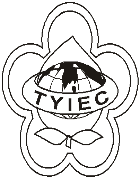          Taoyuan Importers & Exporters Chamber of Commerce桃園市桃園區中正路1249號5樓之4           TEL:886-3-316-4346   886-3-325-3781   FAX:886-3-355-9651ie325@ms19.hinet.net     www.taoyuanproduct.org受 文 者：各會員 發文日期：中華民國111年7月1日發文字號：桃貿安字第111093號附    件：主   旨：經濟部國際貿易局「112年度補助業界開發國際市場計畫作業原則」已公告，請查照。說   明：     ㄧ、依據社團法人中華民國管理科學學會111年6月         24日管科發字第1115020206號函辦理。     二、經濟部國際貿易局委託財團法人中華民國管理科         學學會辦理「補助業界開發國際市場計畫」，透過         專案補助方式，協助廠商布建海外行銷通路，以推         廣臺灣產品及提升我國企業之出口競爭力。     三、「112年度補助業界開發國際市場計畫作業原則」         已公布於計畫網站，即日起至111年8月31日止         受理申請，敬請各會員廠商協助廣宣，相關詳細資         訊請至計畫網站(https://www.imdp.org.tw)查詢。四、本計畫將於7月12日舉辦線上計畫說明會，活動資訊公告於計畫網站。　　理事長  莊 堯 安